Приложение 16к Программе комплексного развития Оршанского района на период до 2020 годаПовышение эффективности управления неиспользуемыми или неэффективно используемыми объектами недвижимости № п/пФотоОбъекты недвижимостиАдрес расположения объектовОбщая площадь, кв.мПримечаниеПродажа в 2017–2020 годахПродажа в 2017–2020 годахПродажа в 2017–2020 годахПродажа в 2017–2020 годахПродажа в 2017–2020 годахОбъекты, находящиеся в собственности Витебской области и Оршанского районаОбъекты, находящиеся в собственности Витебской области и Оршанского районаОбъекты, находящиеся в собственности Витебской области и Оршанского районаОбъекты, находящиеся в собственности Витебской области и Оршанского районаОбъекты, находящиеся в собственности Витебской области и Оршанского района1.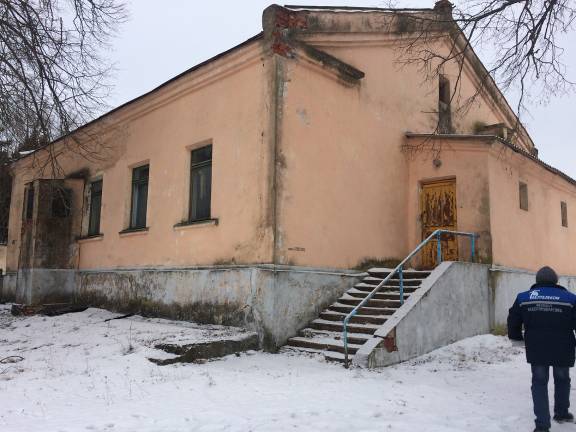 Комплекс капитальных строений (8 зданий)Оршанский район, дер. Обухово, ул. Связистов, 11А2 809,32.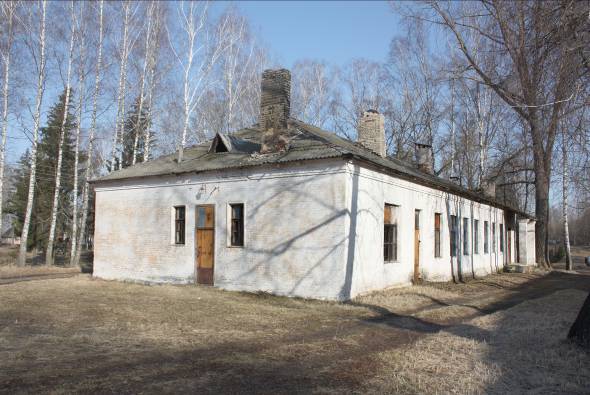 Здание столовойОршанский район, г.п. Болбасово, пер.Юрия Смирнова, 6323,63.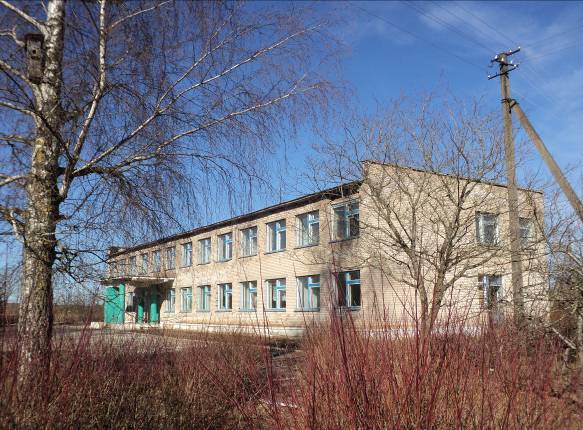 Здание Дубницкой базовой школы Оршанского районаОршанский район, дер. Дубницы, ул. Школьная, 851 056,34.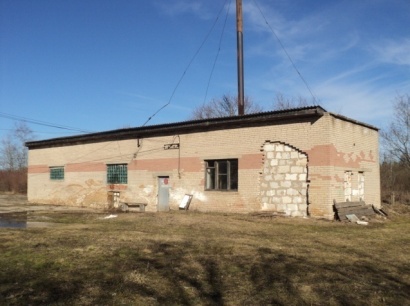 Здание котельной Дубницкой базовой школы Оршанского районаОршанский район, дер. Дубницы, ул. Школьная, 85А121,75.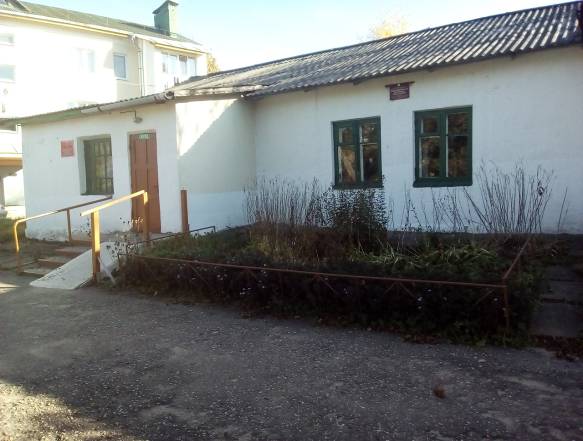 Здание Андреевщинской врачебной амбулаторииг. Орша, ул. Строителей, 10138,36.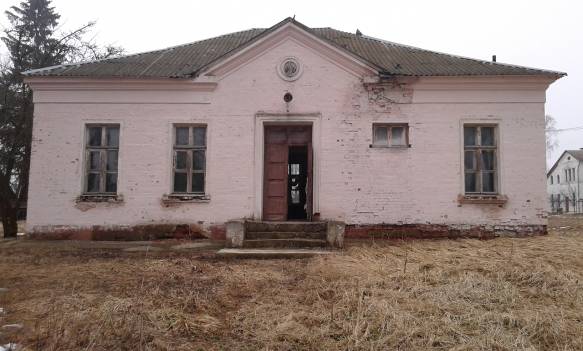 Здание больницыОршанский район, г.п. Болбасово, пер.Юрия Смирнова, 6А135,27.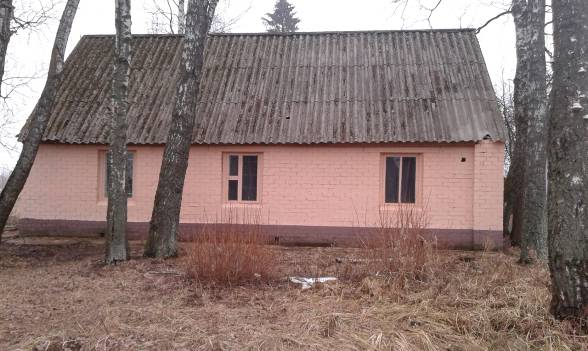 Здание кухниОршанский район, г.п. Болбасово, пер.Юрия Смирнова, 3В85,98.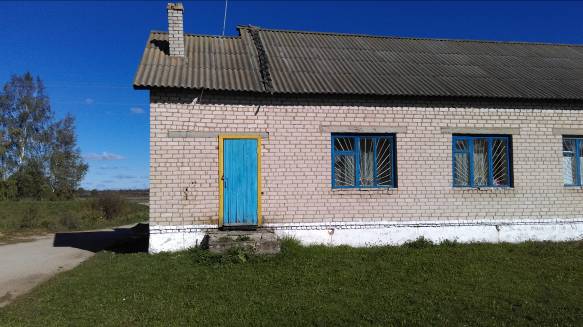 Нежилое изолированное помещениеОршанский район, Бабиничский с/с, дер. Румино, ул. Центральная, 130-265,79.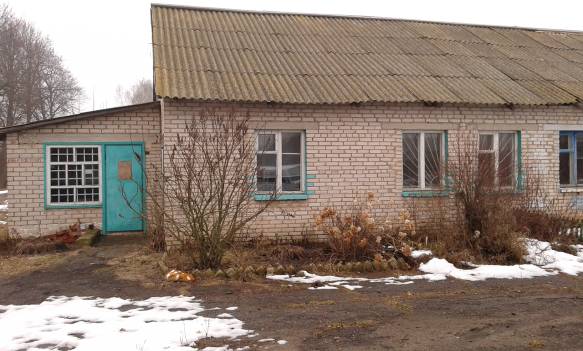 Здание фельдшерско-акушерского пунктаОршанский район, Зубовский с/с, дер. Козловичи 2-е, ул. Центральная, 1983,210.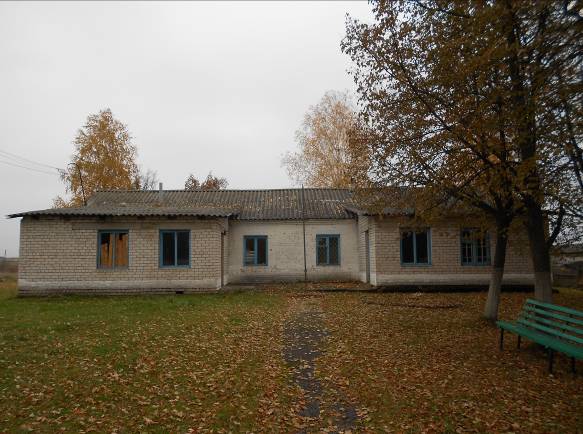 Административное зданиеОршанский район, Высоковскийс/с, дер. Клюковка, ул. Витебская, 34135,611.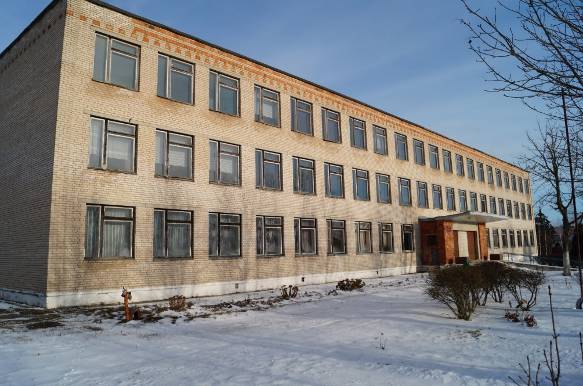 Здание Клюковской детского сада-базовой школы Оршанского районаОршанский район, Высоковскийс/с, дер. Клюковка, ул. Витебская, 403 954,1, не используется 3 454,412.ПРОДАНО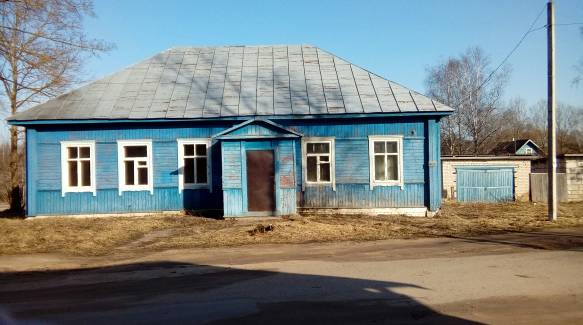 Административное зданиеОршанский район, Бабиничский с/с, дер. Понизовье, ул. Понизовская, 88155,213.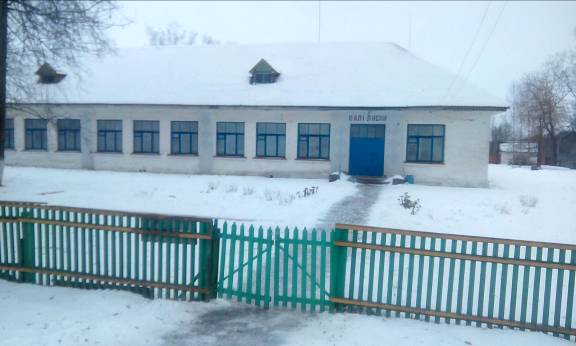 Здание Браздетчинского детского сада Оршанского районаОршанский район, Борздовский с/с, дер. Браздетчино, ул. Центральная, 171603,1, не используется 591,114.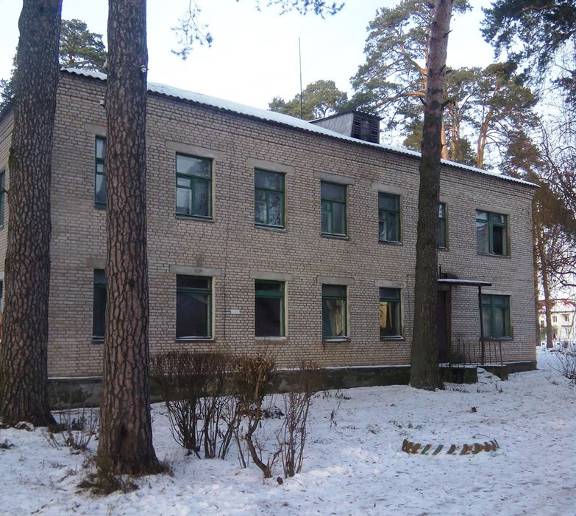 Здание государственного учреждения образования ”Средняя школа №18 г. Барани“Оршанский район, г. Барань, ул. Первомайская, 3Б883,2, не используется 865,215.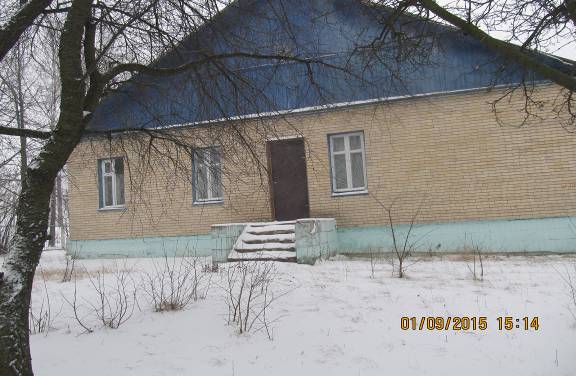 Комплекс капитальных строений (2 здания)г. Орша, ул. Больничная, 16520,716.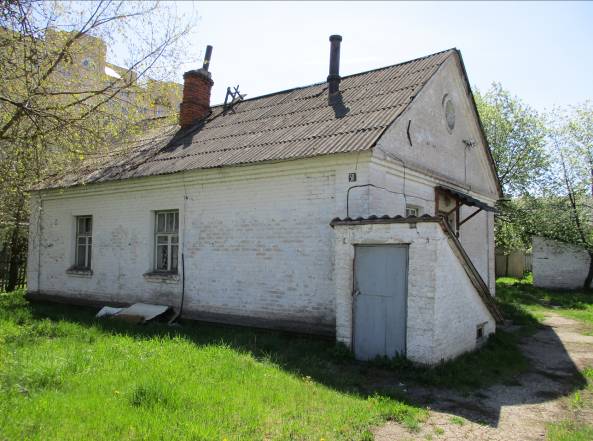 Комплекс капитальных строений (3 здания) г. Орша, ул. Пантелеймона Лепешинского, 50187,717.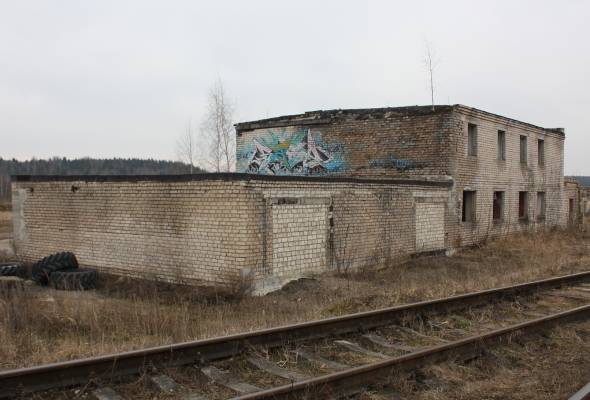 Здание производственно-бытового корпусаОршанский район, Высоковскийс/с, 12625,718.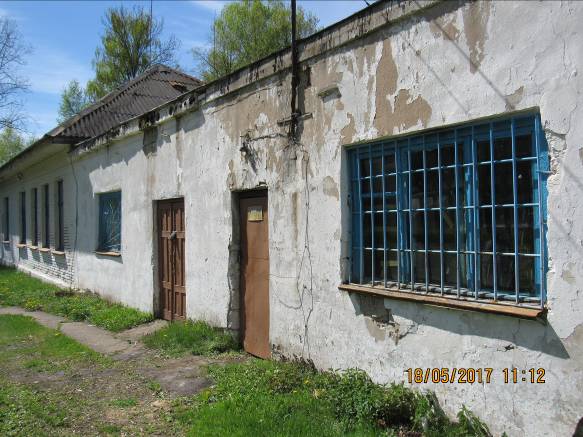 Здание котельной  Браздетчинского детского сада-базовой школы Оршанского районаОршанский р-н,  д. Браздетчино, ул. Центральная, 171А 99,519.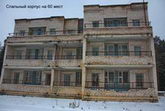 Незавершенный объект ”Расширение пионерского лагеря-базы ”Ленок“Оршанский р-н, Бабиничскийс/с, 5–20.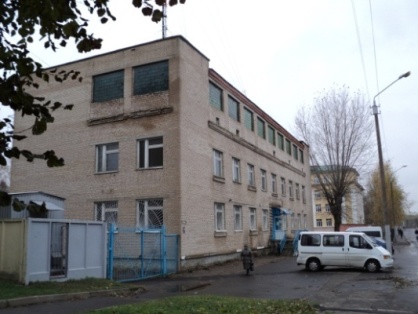 Здание  АТС-3г.Орша, ул.Новаторов, 6А625,721.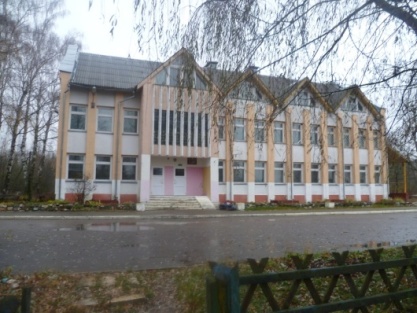 Здание школы Запольской детского сада-начальной школы Оршанского районаОршанский р-н, аг.Заполье, ул. Центральная, 61147,1Итого – 21 объект13 756,8, не используется 13 187,8Объекты, находящиеся в собственности акционерных обществ с долей коммунальной собственностиОбъекты, находящиеся в собственности акционерных обществ с долей коммунальной собственностиОбъекты, находящиеся в собственности акционерных обществ с долей коммунальной собственностиОбъекты, находящиеся в собственности акционерных обществ с долей коммунальной собственностиОбъекты, находящиеся в собственности акционерных обществ с долей коммунальной собственности22.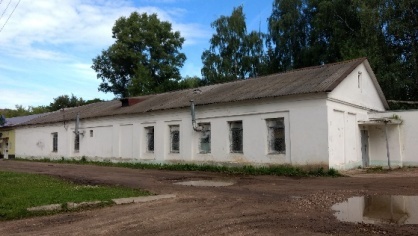 Здание хлебного цеха Производственное унитарное предприятие ”Оршанский мясоконсервный комбинат“Оршанский район, г.п. Болбасово, ул.Сергея Грицевца, 30А396,6Включен в                                                                          Перечень (календарный график) вовлечения в хозяйственный оборот в 2018 году неиспользуемого (неэффективно используемого) имущества, находящегося в собственности акционерных обществ с долей коммунальной собственности (4-ый квартал 2018 г.) 23.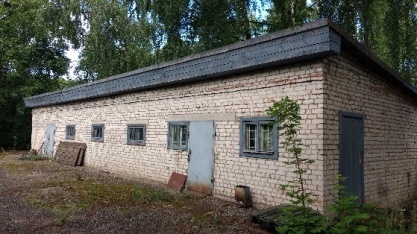 Здание склада хлебного цеха Производственное унитарное предприятие ”Оршанский мясоконсервный комбинат“Оршанский район, г.п. Болбасово, ул.Сергея Грицевца, 30А117,0Включен в                                                                          Перечень (календарный график) вовлечения в хозяйственный оборот в 2018 году неиспользуемого (неэффективно используемого) имущества, находящегося в собственности акционерных обществ с долей коммунальной собственности (4-ый квартал 2018 г.) 24.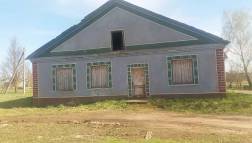 Здание столовой СХФ ”Птицефабрика Оршанская“ ОАО ”Оршанский КХП“Оршанский район, аг. Зубревичи241,0Включен в                                                                          Перечень (календарный график) вовлечения в хозяйственный оборот в 2018 году неиспользуемого (неэффективно используемого) имущества, находящегося в собственности акционерных обществ с долей коммунальной собственности (4-ый квартал 2018 г.) 25.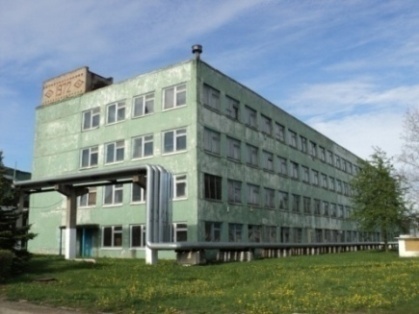 Производственный корпус 13, ОАО ”Завод  ”Легмаш“г.Орша, ул.Ивана Якубовского, 73В6480,0Проведенный аукцион 13.10.2017  признан несостоявшимися, вопрос отчуждения и начальной цены продажи с поэтапным её снижением до одной базовой величины находится на согласовании ОАО ”БМЗ – управляющая компания холдинга “БМК“26.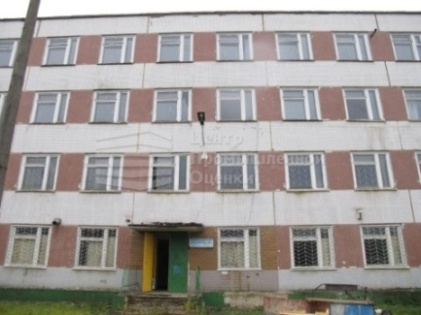 Производственный корпус 22, ОАО ”Завод  ”Легмаш“ г.Орша, ул.Ивана Якубовского, 696012,0Итого – 5 объектов13 246,6Объекты, находящиеся в собственности акционерных обществ с долей республиканской собственностиОбъекты, находящиеся в собственности акционерных обществ с долей республиканской собственностиОбъекты, находящиеся в собственности акционерных обществ с долей республиканской собственностиОбъекты, находящиеся в собственности акционерных обществ с долей республиканской собственностиОбъекты, находящиеся в собственности акционерных обществ с долей республиканской собственности27.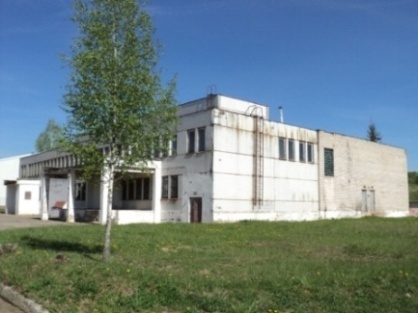 Здание столовой, ОАО ”Завод ПАК“г.Орша, ул.Владимира Ленина,2232 365,228.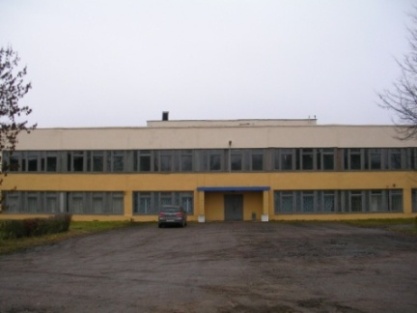 Здание столовой, ОАО ”ОИЗ“г. Орша, ул.Мира, 39Л2 775,8Итого – 2 объекта5 141,0Объекты, находящиеся в республиканской собственностиОбъекты, находящиеся в республиканской собственностиОбъекты, находящиеся в республиканской собственностиОбъекты, находящиеся в республиканской собственностиОбъекты, находящиеся в республиканской собственности29.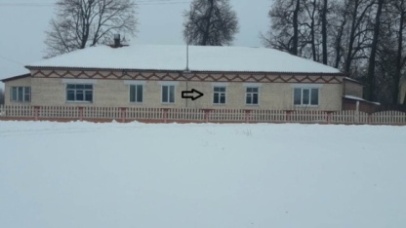 Изолированное помещение РУП ”Витебскавтодор“Оршанский район, Яковлевичский с/с, дер. Застенки, ул.Могилевская, 11-357,330.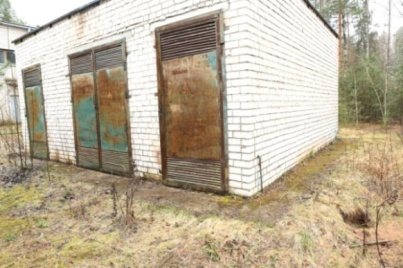 Капитальное строение (здание трансформаторной подстанции) РУПТП ”Оршанский льнокомбинат“Оршанский район, Бабиничскийс/с, 946,831.Здание групповой котельной ЦИУ УП ”Минское отделение Белорусской железной дороги“г. Орша, ул.Заслонова937,232.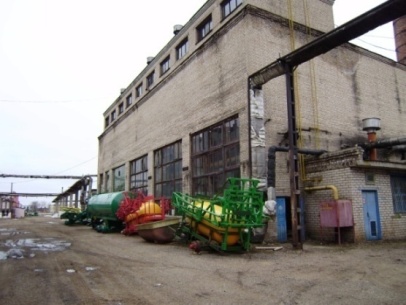 ОАО ”Оршаагропроммаш“ – здание котельнойг. Орша, ул. Владимира Ленина, 2151 123,0Итого – 4 объекта2 164,3Объекты, находящиеся в собственности участников холдингаОбъекты, находящиеся в собственности участников холдингаОбъекты, находящиеся в собственности участников холдингаОбъекты, находящиеся в собственности участников холдингаОбъекты, находящиеся в собственности участников холдинга33.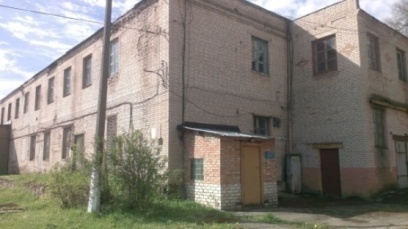 ОАО ”Техника связи“ – типографияОршанский район, г. Барань, ул. Набережная, 11 890,034.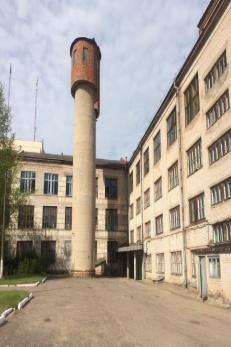 ОАО ”Техника связи“ – главный корпусОршанский район, г. Барань, ул. Набережная, 125 916,035.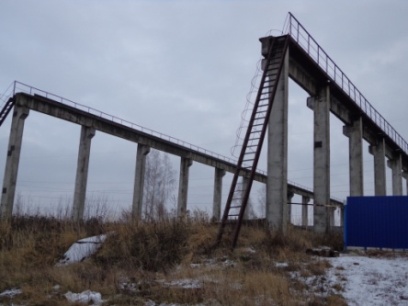 ПРОДАНООАО ”Техника связи“ – склад готовой продукции ЖБИК Оршанский р-н, г.Барань, ул.Набережная, 1И1 282,036.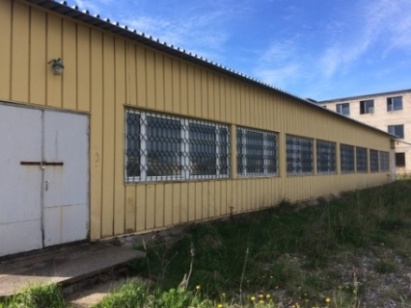 ПРОДАНООАО ”Техника связи“ – здание участка дизайнаОршанский р-н, г.Барань, ул.Набережная, 1И/2352,137.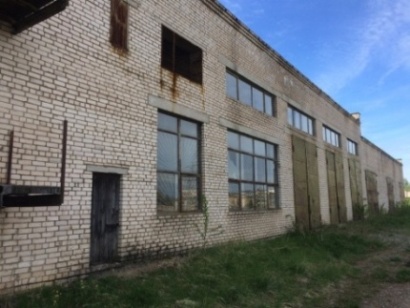 ПРОДАНООАО ”Техника связи“ – гараж для строительных машин Оршанский р-н, г.Барань, ул.Набережная, 1И/11 745,7Итого – 5 объектов31 185,8Объекты ВитебскогооблпотребсоюзаОбъекты ВитебскогооблпотребсоюзаОбъекты ВитебскогооблпотребсоюзаОбъекты ВитебскогооблпотребсоюзаОбъекты Витебскогооблпотребсоюза38.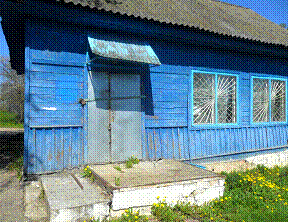 Здание магазина, Оршанское райпоОршанский р-н, д. Червино75,039.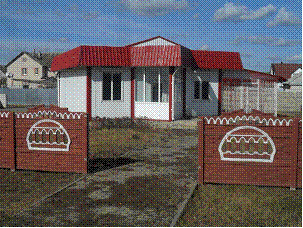 ПРОДАНОЗдание мини-магазина, Оршанское райпоОршанский р-н, г. Орша, ул. Дубровенская72,0Итого – 2 объекта147,0Всего к продаже в 2017 – 2020 годах – 39 объектов65 641,5 не используется 65 072,5Сдача в аренду в 2017–2020 годахСдача в аренду в 2017–2020 годахСдача в аренду в 2017–2020 годахСдача в аренду в 2017–2020 годахСдача в аренду в 2017–2020 годахОбъекты, находящиеся в собственности Витебской области и Оршанского районаОбъекты, находящиеся в собственности Витебской области и Оршанского районаОбъекты, находящиеся в собственности Витебской области и Оршанского районаОбъекты, находящиеся в собственности Витебской области и Оршанского районаОбъекты, находящиеся в собственности Витебской области и Оршанского района40.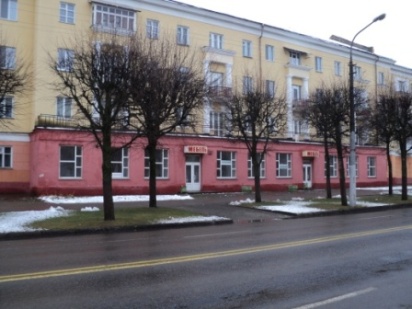 СДАНО В АРЕНДУИзолированное помещениег. Орша, просп. Текстильщиков, 7-27323,841.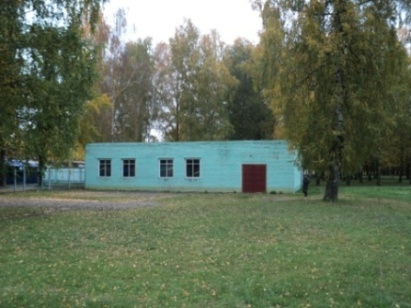 Здание магазинаОршанский р-н, г.п. Болбасово, ул. Сергея Грицевца, 36203,2Итого – 2 объекта527,0Объекты, находящиеся в собственности акционерных обществ с долей коммунальной собственностиОбъекты, находящиеся в собственности акционерных обществ с долей коммунальной собственностиОбъекты, находящиеся в собственности акционерных обществ с долей коммунальной собственностиОбъекты, находящиеся в собственности акционерных обществ с долей коммунальной собственностиОбъекты, находящиеся в собственности акционерных обществ с долей коммунальной собственности42.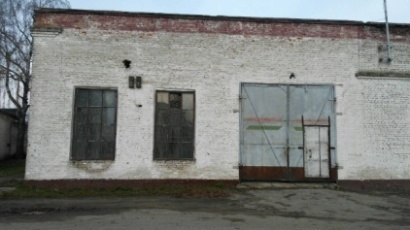 Филиал ”Автотранспортное предприятие № 8 г. Орша“ ОАО ”Витебскоблавтотранс“г. Орша, ул. Владимира Ленина, 161А137,0Итого – 1 объект137,0Объекты, находящиеся в собственности акционерных обществ с долей республиканской собственностиОбъекты, находящиеся в собственности акционерных обществ с долей республиканской собственностиОбъекты, находящиеся в собственности акционерных обществ с долей республиканской собственностиОбъекты, находящиеся в собственности акционерных обществ с долей республиканской собственностиОбъекты, находящиеся в собственности акционерных обществ с долей республиканской собственности43.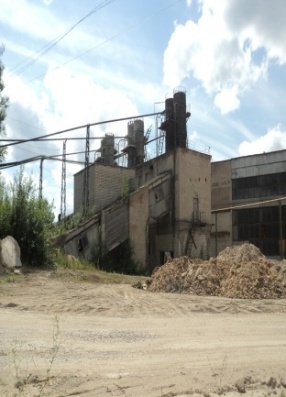 Здание растворных узлов ОАО ”Оршанский стройтрест № 18“г. Орша, ул. Белинского, 1524,0Итого – 1 объект524,0Объекты, находящиеся в собственности участников холдингаОбъекты, находящиеся в собственности участников холдингаОбъекты, находящиеся в собственности участников холдингаОбъекты, находящиеся в собственности участников холдингаОбъекты, находящиеся в собственности участников холдинга44.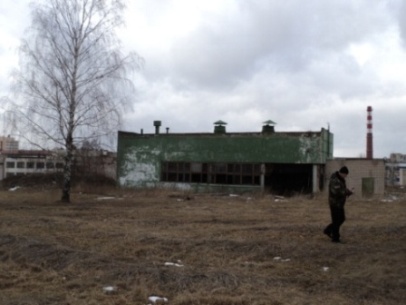 СДАНО В АРЕНДУОАО ”Техника связи“ – компрессорная № 21Оршанский р-н, г.Барань, ул.Набережная, 1/31306,745.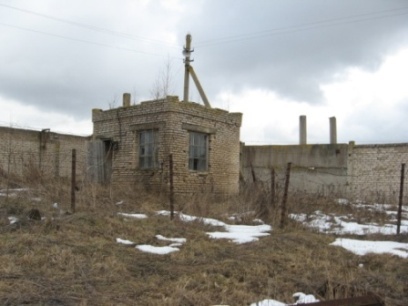 СДАНО В АРЕНДУОАО ”Техника связи“ – проходная Оршанский р-н, г.Барань, ул.Набережная, 1/3410,446.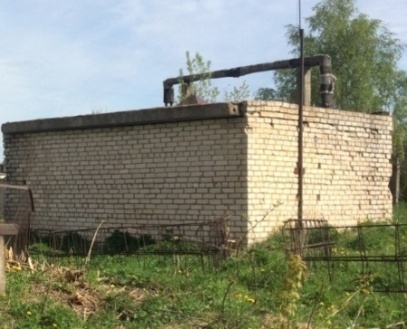 СДАНО В АРЕНДУОАО ”Техника связи“ – вспомогательное здание технического водозабора Оршанский р-н, г.Барань, ул.Набережная, 1/3272,1Итого – 3 объекта389,2Объекты ВитебскогооблпотребсоюзаОбъекты ВитебскогооблпотребсоюзаОбъекты ВитебскогооблпотребсоюзаОбъекты ВитебскогооблпотребсоюзаОбъекты Витебскогооблпотребсоюза47.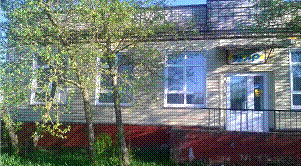 Здание бара, Оршанское райпоОршанский р-н, д. Бабиничи195,0Итого — 1 объект195,0Всего к сдаче в аренду в 2017 – 2020 годах – 8 объектов1 772,2Использование в собственных целях в 2017–2020 годахИспользование в собственных целях в 2017–2020 годахИспользование в собственных целях в 2017–2020 годахИспользование в собственных целях в 2017–2020 годахИспользование в собственных целях в 2017–2020 годахОбъекты, находящиеся в собственности Витебской области и Оршанского районаОбъекты, находящиеся в собственности Витебской области и Оршанского районаОбъекты, находящиеся в собственности Витебской области и Оршанского районаОбъекты, находящиеся в собственности Витебской области и Оршанского районаОбъекты, находящиеся в собственности Витебской области и Оршанского района48.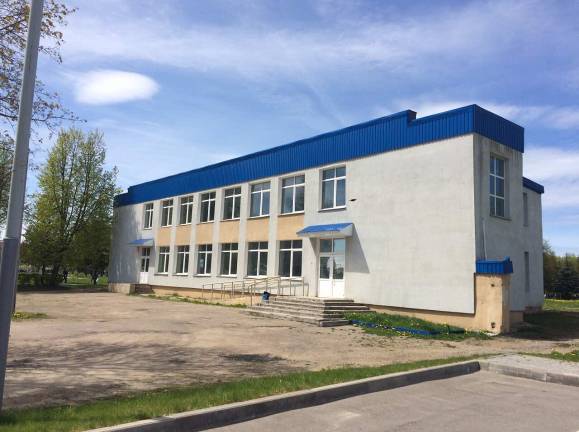 Здание Дома быта ”Орша“г. Орша, ул. Владимира Ленина, 106752,149.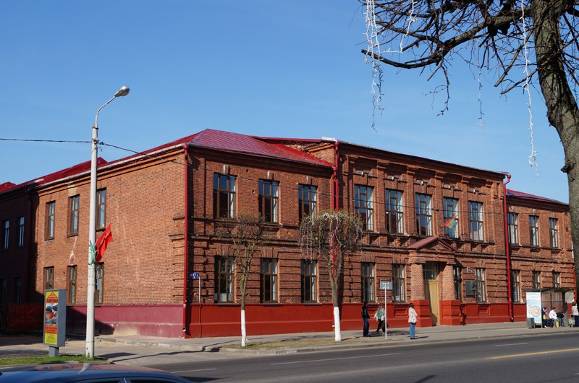 Здание учебного корпусаг. Орша, ул. Мира, д. 61 759,350.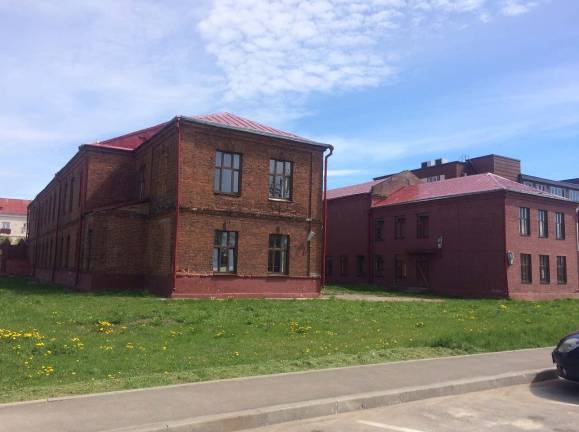 Нежилое здание – учебный корпус (пристройка)г. Орша, ул. Мира, д. 6/1550,051.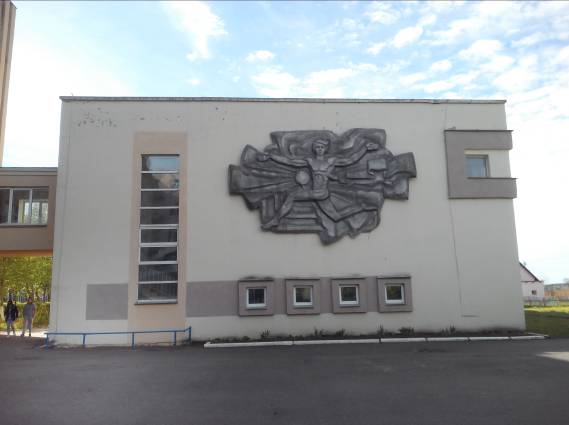 Спортивный залОршанский район, п. Высокое860,052.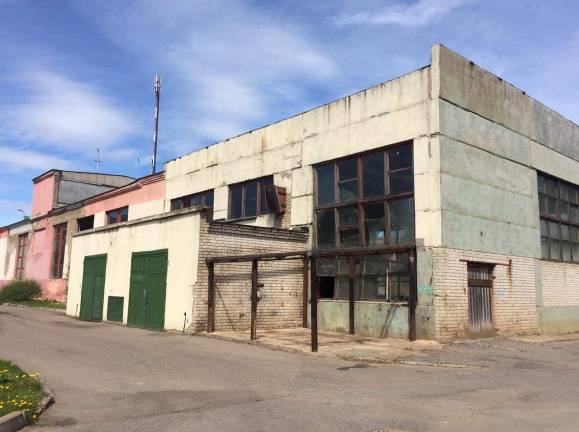 ЗАКОНСЕРВИРОВАНОИзолированное помещение г. Орша,  ул. Якова Свердлова, 7А-21 045,253.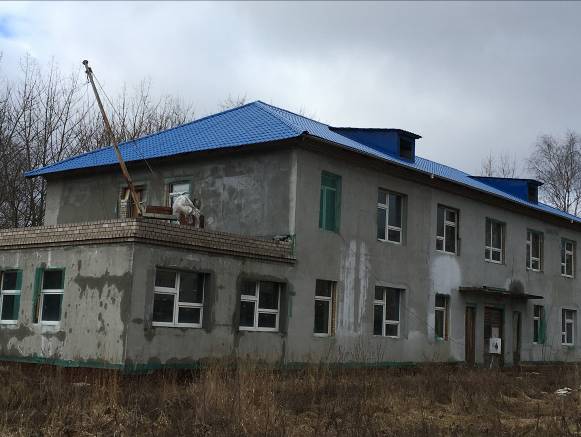 Здание яслей-сада № 34г.Орша, ул. Владимира Ленина, 58А714,354.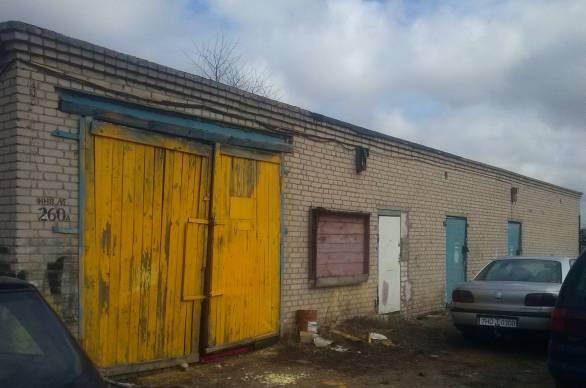 ИСПОЛЬЗУЕТСЯЗдание складов КУП ”Оршанская спецавтобаза“г.Орша, пер. Коммунальный 2-й, 2117,1Итого – 7 объектов5 798,0Объекты, находящиеся в собственности акционерных обществ с долей республиканской собственностиОбъекты, находящиеся в собственности акционерных обществ с долей республиканской собственностиОбъекты, находящиеся в собственности акционерных обществ с долей республиканской собственностиОбъекты, находящиеся в собственности акционерных обществ с долей республиканской собственностиОбъекты, находящиеся в собственности акционерных обществ с долей республиканской собственности55.СНЕСЕНО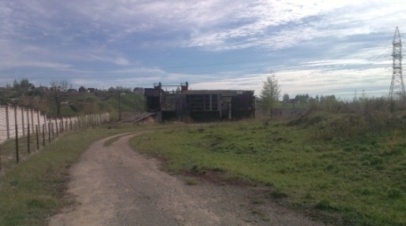 Здание автовесовой ОАО ”Оршанский стройтрест № 18“г. Орша, ул. Белинского, 129,756.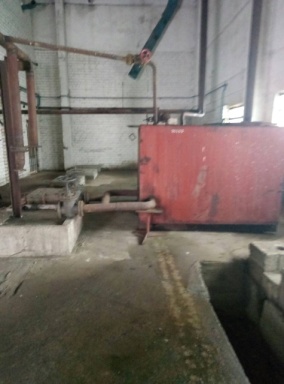 Здание очистных сооружений ОАО ”Оршанский ОМЗ ”Металлист“г. Орша, ул. 2-я Шкловская, 18199,157.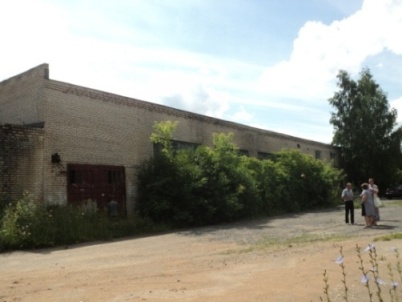 Здание столярного цеха, ОАО ”Оршанский стройтрест № 18“ г. Орша, ул.Белинского,1343,0Итого – 3 объекта571,8Объекты, находящиеся в собственности акционерных обществ с долей коммунальной собственностиОбъекты, находящиеся в собственности акционерных обществ с долей коммунальной собственностиОбъекты, находящиеся в собственности акционерных обществ с долей коммунальной собственностиОбъекты, находящиеся в собственности акционерных обществ с долей коммунальной собственностиОбъекты, находящиеся в собственности акционерных обществ с долей коммунальной собственности58.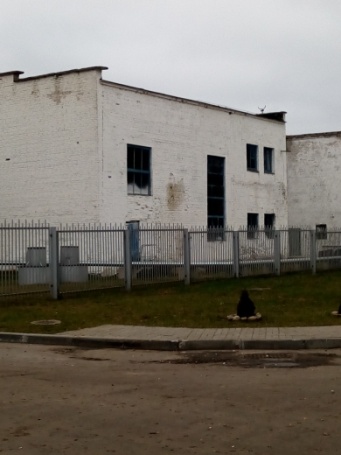 ОАО ”Ореховский льнозавод“ – здание котельнойОршанский район, г.п. Ореховск, ул. Пролетарская, 64324,0Итого – 1 объект324,0Всего к использованию в собственных целях в 2017–2020 годах – 11 объектов6 693,8Консервация в 2017–2020 годахКонсервация в 2017–2020 годахКонсервация в 2017–2020 годахКонсервация в 2017–2020 годахКонсервация в 2017–2020 годахОбъекты, находящиеся в собственности Витебской области и Оршанского районаОбъекты, находящиеся в собственности Витебской области и Оршанского районаОбъекты, находящиеся в собственности Витебской области и Оршанского районаОбъекты, находящиеся в собственности Витебской области и Оршанского районаОбъекты, находящиеся в собственности Витебской области и Оршанского района59.ЗАКОНСЕРВИРОВАНО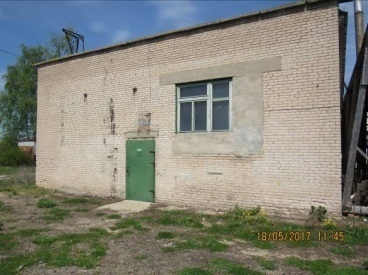 Здание котельнойОршанский район, пос. Высокое283,060.ЗАКОНСЕРВИРОВАНО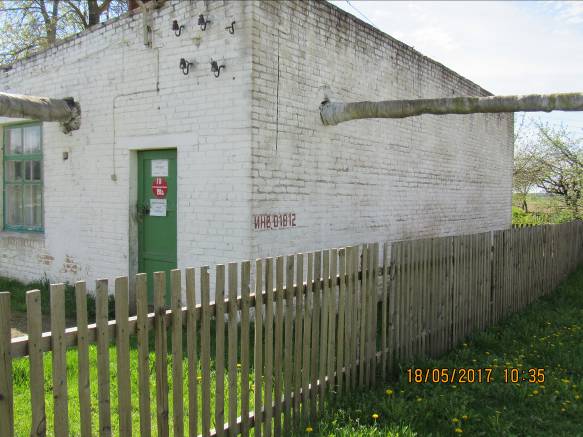 Здание котельной Зубовского детского сада-средней школы Оршанского районаОршанский р-н, аг.Зубово, ул.Центральная, 20Б43,561.ЗАКОНСЕРВИРОВАНОЗдание котельной Пугляевской детского сада-базовойшколы Оршанского района“Оршанский р-н, дер.Пугляи, пер.Школьный, 132А22,762.ЗАКОНСЕРВИРОВАНОЗдание котельной Понизовской начальной школы Оршанского районаОршанский р-н, дер.Понизовье, пер.Школьный, 173А111,263.ЗАКОНСЕРВИРОВАНОЗдание котельной Лисуновской детского сада-начальной школы Оршанского районаОршанский р-н, аг.Лисуны,  ул. Школьная, 3А167,564.ЗАКОНСЕРВИРОВАНОЗдание котельной Пищаловской детского сада-средней школы Оршанского районаОршанский р-н, дер.Пищалово, ул. Школьная, 11А37,465.ЗАКОНСЕРВИРОВАНОЗдание котельной Стайковской детского сада-начальной школы Оршанского районаОршанский р-н, дер.Стайки, ул.Почтовая, 13А26,266.ЗАКОНСЕРВИРОВАНОЗдание котельной Яковлевичской детского сада-средней школы Оршанского районаОршанский р-н, дер.Яковлевичи,  ул. Сержантова, 12А60,367.ЗАКОНСЕРВИРОВАНОЗдание котельной Запольской детского сада-средней школы Оршанского районаОршанский р-н, аг.Заполье,  ул. Центральная, 6А117,468.ЗАКОНСЕРВИРОВАНОЗдание котельной Копысской  детского сада-средней школы Оршанского района“  
КУП ”Оршатеплосети“Оршанский р-н, гп.Копысь, ул.Октябрьская, 6А44,969.ЗАКОНСЕРВИРОВАНОЗдание котельной КУП ”Оршатеплосети“Оршанский р-н, гп.Копысь, ул.Октябрьская, 83Б117,0Итого – 11 объектов1 031,1Объекты, находящиеся в собственности акционерных обществ с долей коммунальной собственностиОбъекты, находящиеся в собственности акционерных обществ с долей коммунальной собственностиОбъекты, находящиеся в собственности акционерных обществ с долей коммунальной собственностиОбъекты, находящиеся в собственности акционерных обществ с долей коммунальной собственностиОбъекты, находящиеся в собственности акционерных обществ с долей коммунальной собственности70.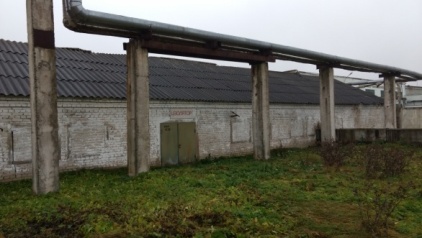 Здание изолятора ОАО ”Оршанский мясоконсервный комбинат“г. Орша, ул. Шкловская, 34245,671.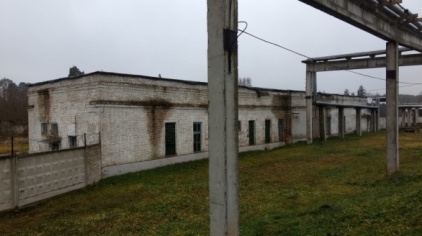 Здание санбойни изолятора ОАО ”Оршанский мясоконсервный комбинат“г. Орша, ул. Шкловская, 34423,172.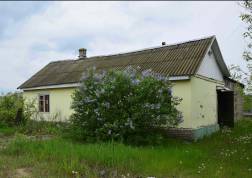 Здание конторы базы ОАО ”Орша-Сервис“г. Орша, ул. Ленина, 230П115,273.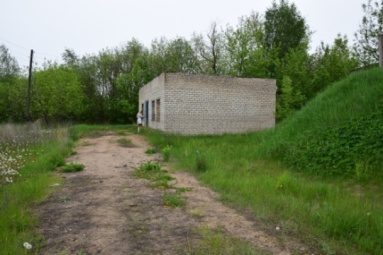 Здание бытовки ОАО ”Орша-Сервис“г. Орша, ул. Ленина, 230П/152,074.ПРОДАНО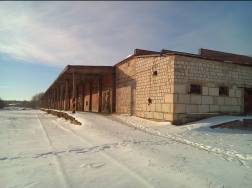 Здание склада № 1 ОАО ”Орша-Сервис“г. Орша, ул. Ленина, 230Ю3 392,675.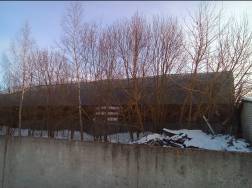 Здание мелкооптовой базы ОАО ”Орша-Сервис“г. Орша, ул. 1-го Мая, 109902,8Итого – 6 объектов5 131,3Объекты, находящиеся в собственности акционерных обществ с долей республиканской собственностиОбъекты, находящиеся в собственности акционерных обществ с долей республиканской собственностиОбъекты, находящиеся в собственности акционерных обществ с долей республиканской собственностиОбъекты, находящиеся в собственности акционерных обществ с долей республиканской собственностиОбъекты, находящиеся в собственности акционерных обществ с долей республиканской собственности76.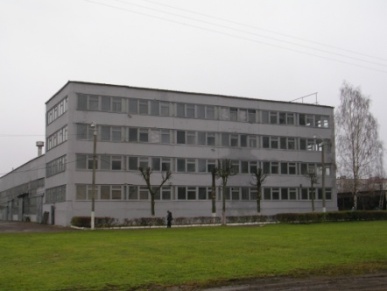 Изолированное помещение вспомогательного комплекса  ОАО ”ОИЗ “г. Орша, ул. Мира, 39а1 688,377.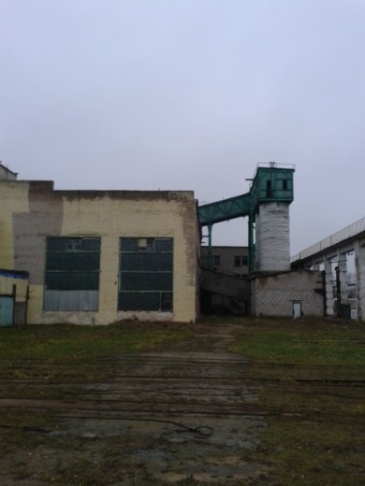 Здание силикатного цеха филиала № 7 ”Оршастройматериалы“ ОАО ”Белорусский цементный завод“г. Орша, ул. 1-го Мая, 706 080,078.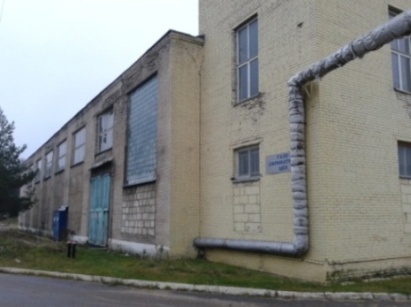 Здание газосиликатного цеха филиала № 7 ”Оршастройматериалы“ ОАО ”Белорусский цементный завод“г. Орша, ул. 1-го Мая, 705 480,079.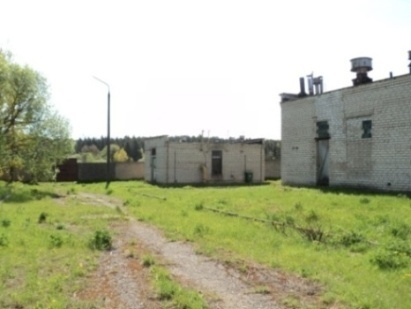 Газораспределительный пункт, ОАО ”Завод ПАК“г. Орша, ул.Владимира Ленина, 22354,080.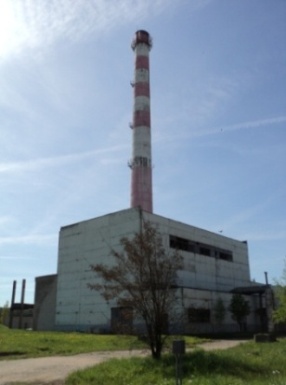 Здание котельной, ОАО ”Завод ПАК“г. Орша, ул.Ленина, 2231751,3Итого – 5 объектов15 053,6Всего  к  консервации  в  2017 – 2020  годах – 
22 объекта21 216,0Списание (снос, демонтаж) в 2017–2020 годахСписание (снос, демонтаж) в 2017–2020 годахСписание (снос, демонтаж) в 2017–2020 годахСписание (снос, демонтаж) в 2017–2020 годахСписание (снос, демонтаж) в 2017–2020 годахОбъекты, находящиеся в собственности Витебской области и Оршанского районаОбъекты, находящиеся в собственности Витебской области и Оршанского районаОбъекты, находящиеся в собственности Витебской области и Оршанского районаОбъекты, находящиеся в собственности Витебской области и Оршанского районаОбъекты, находящиеся в собственности Витебской области и Оршанского района81.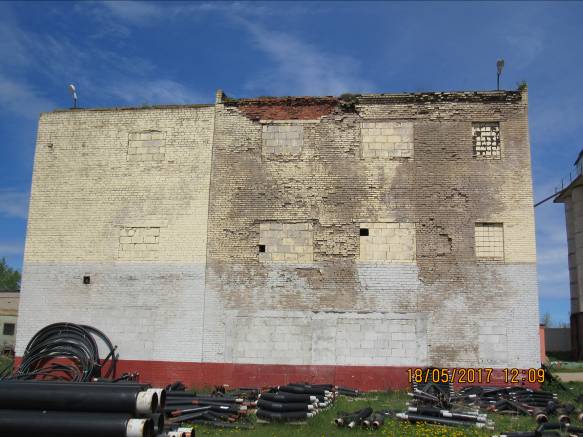 Растворный узелг. Орша, ул. Владимира Ленина, 230280,082.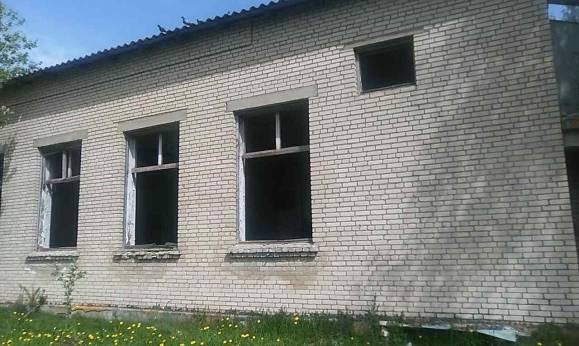 Здание Туминичского сельского Дома культуры Оршанский район, дер. Туминичи, ул. Центральная, 12500,083.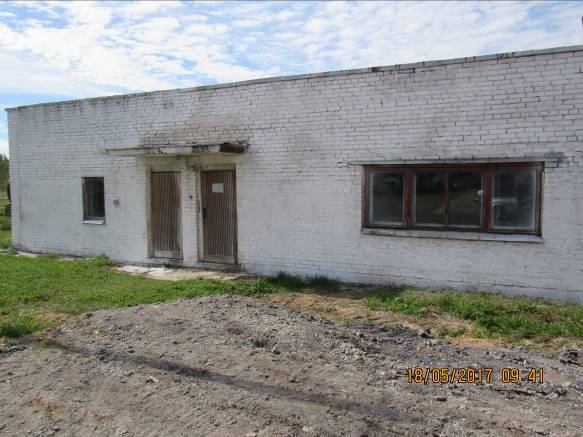 Мазутонасосная № 1, № 2Оршанский район, г.п. Болбасово177,684.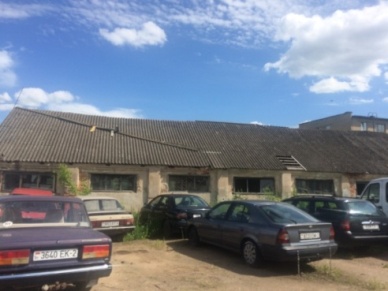 СНЕСЕНОЗдание столярной мастерской и сварочного цеха, спецавтобазаг. Орша,  пер. 2-й Коммунальный, 2/1202,385.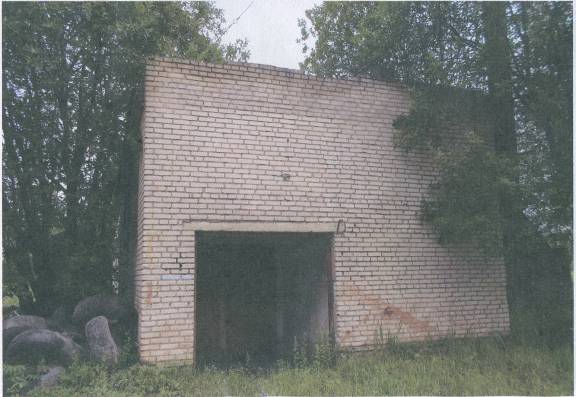 Здание котельной средней школы № 22 г.п.БолбасовоОршанский район, г.п. Болбасово, ул. Школьная, д.17/1134,3Итого – 5 объектов1 294,2Объекты, находящиеся в собственности акционерных обществ с долей республиканской собственностиОбъекты, находящиеся в собственности акционерных обществ с долей республиканской собственностиОбъекты, находящиеся в собственности акционерных обществ с долей республиканской собственностиОбъекты, находящиеся в собственности акционерных обществ с долей республиканской собственностиОбъекты, находящиеся в собственности акционерных обществ с долей республиканской собственности86.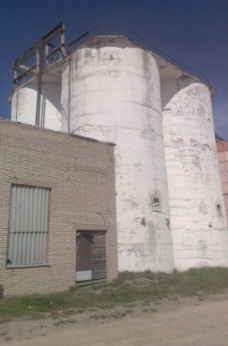 Здание склада цемента ОАО ”Оршанский стройтрест № 18“г. Орша, ул. Белинского, 1117,687.СНЕСЕНОЗдание канализационно-насосной станции ОАО ”Оршанский стройтрест № 18“г. Орша, ул. Белинского, 118,388.СНЕСЕНОГрадирня ОАО ”ОИЗ“г. Орша, ул. Мира, 39а81,689.СНЕСЕНОЗдания льнокостричного цеха Филиала № 7 “Оршастройматериалы“ ОАО ”Белорусский цементный завод“  г.Орша,  ул. 1-го Мая, 70220,090.СНЕСЕНОГрадирня Филиала № 7 “Оршастройматериалы“ ОАО ”Белорусский цементный завод“ г.Орша,  ул. 1-го Мая, 70 16,091.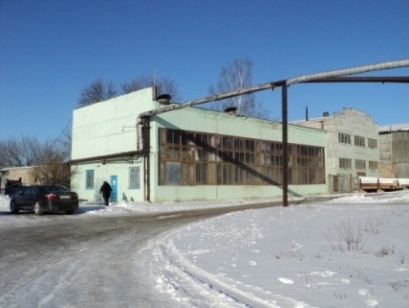 СНЕСЕНОГазораспределительный пункт ОАО ”Оршанский строительный трест № 18“г. Орша, ул.Белинского,116,092.СНЕСЕНОГрадирня ОАО ”Оршанский ОМЗ ”Металлист“г.Орша, ул.2-ая Шкловская, 1819,0Итого – 7 объектов488,5Объекты, находящиеся в собственности акционерных обществ с долей коммунальной собственностиОбъекты, находящиеся в собственности акционерных обществ с долей коммунальной собственностиОбъекты, находящиеся в собственности акционерных обществ с долей коммунальной собственностиОбъекты, находящиеся в собственности акционерных обществ с долей коммунальной собственностиОбъекты, находящиеся в собственности акционерных обществ с долей коммунальной собственности93.СНЕСЕНОЗдание проходной филиала ”Автотранспортное предприятие № 8 г. Орша“ ОАО ”Витебскоблавтотранс“г. Орша, ул. Владимира Ленина, 161а141,094.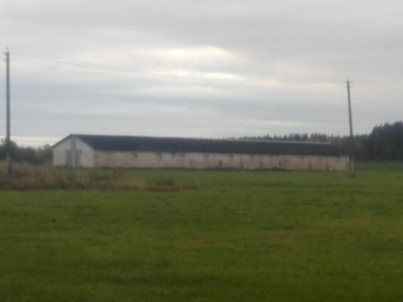 Здание конюшни ОАО ”Агрокомбинат ”Юбилейный“Оршанский район, Борздовскийс/с, 17298,095.В процессе сноса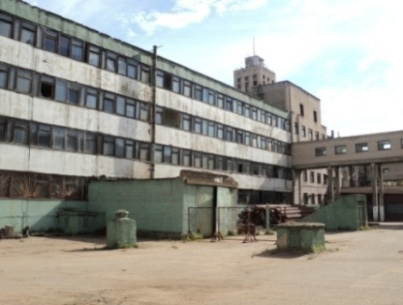 Производственный корпус 1 ОАО ”Завод ”Легмаш“г. Орша, пер.Восточный, 177 874,096.В процессе сноса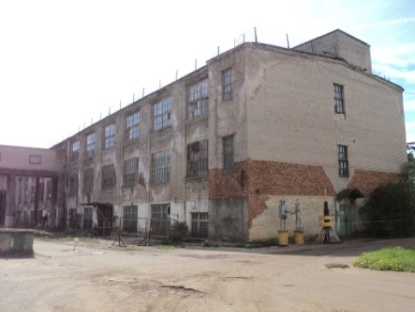 Производственный корпус 2 ОАО ”Завод ”Легмаш“г. Орша, пер.Восточный, 1712 957,097.СНЕСЕНОПроизводственный корпус 9 ОАО ”Завод ”Легмаш“г. Орша, пер.Восточный, 172 172,098.СНЕСЕНОМагазин заказов ОАО ”Завод ”Легмаш“г. Орша, пер.Восточный, 17722,099.СНЕСЕНОСклад хранения головок ОАО ”Завод ”Легмаш“г. Орша, пер.Восточный, 17210,0100.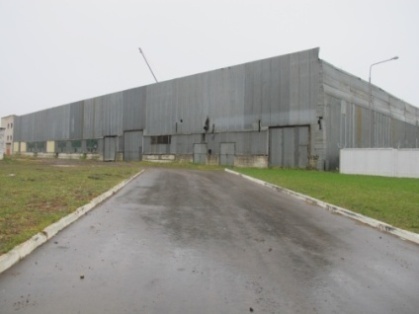 Незавершенный объект ОАО ”Завод ”Легмаш“г. Орша, пер.Восточный, 176 375,0Итого – 8 объектов30 749,0 Объекты, находящиеся в собственности участников холдингаОбъекты, находящиеся в собственности участников холдингаОбъекты, находящиеся в собственности участников холдингаОбъекты, находящиеся в собственности участников холдингаОбъекты, находящиеся в собственности участников холдинга101.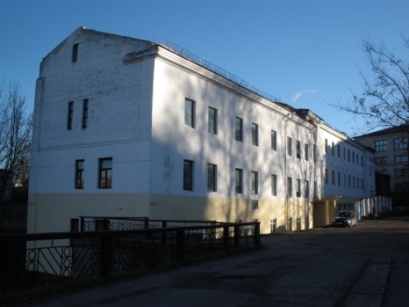 ОАО ”Техника связи“ – здание административного корпусаОршанский р-н, г.Барань, ул.Набережная, 11 994,0102.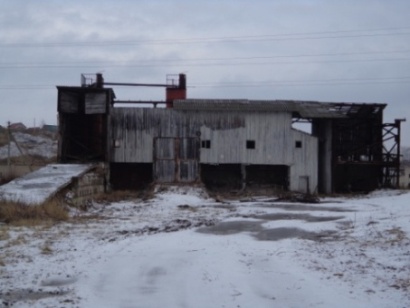 ОАО ”Техника связи“ – РБУОршанский р-н, г.Барань, ул.Набережная, 1200,0103.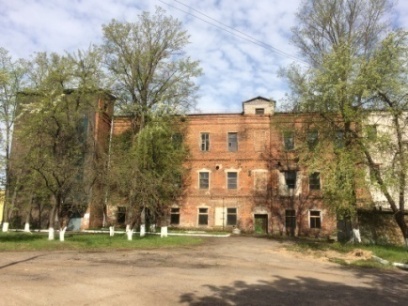 ОАО ”Техника связи“ – производственный корпус (цех 25,26)Оршанский р-н, г.Барань, ул.Набережная, 1/52 448,2104.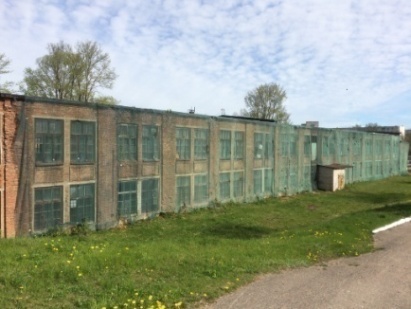 ОАО ”Техника связи“ – производственный корпус  (цех 22)Оршанский р-н, г.Барань, ул.Набережная, 13 702,0105.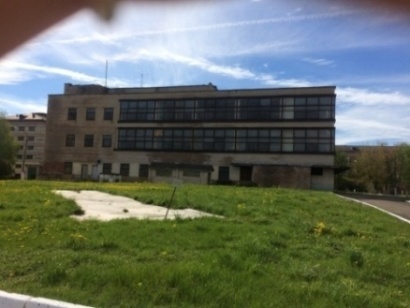 ОАО ”Техника связи“ – здание столовойОршанский р-н, г.Барань, ул.Набережная, 14 139,0106.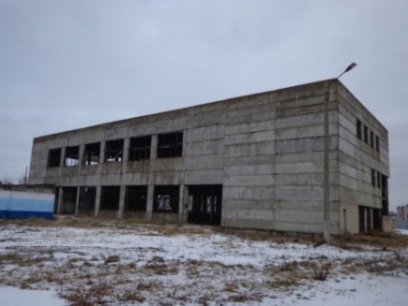 ОАО ”Техника связи“ – станция очистки сточных водОршанский р-н, г.Барань, ул.Набережная,13 165,0107.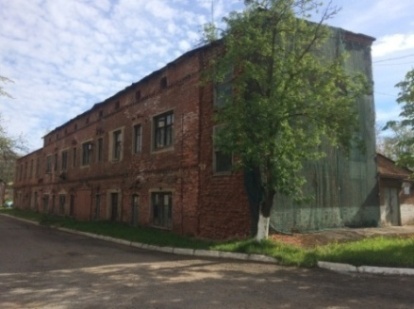 ОАО ”Техника связи“ – производственный корпус  (цех 23)Оршанский р-н, г.Барань, ул.Набережная, 1И/21 430,2Итого – 7 объектов17 078,4Объекты ВитебскогооблпотребсоюзаОбъекты ВитебскогооблпотребсоюзаОбъекты ВитебскогооблпотребсоюзаОбъекты ВитебскогооблпотребсоюзаОбъекты Витебскогооблпотребсоюза108.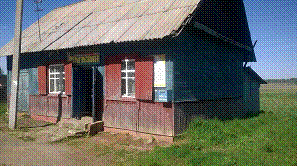 Здание магазина, Оршанское райпоОршанский р-н, д. Леньковичи34,0109.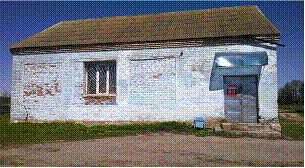 Здание магазина, Оршанское райпоОршанский р-н, д. Новое село102,0110.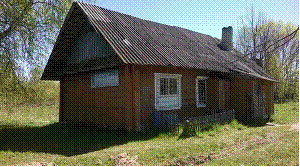 Здание магазина, Оршанское райпоОршанский р-н, д. Стопурево88,0111.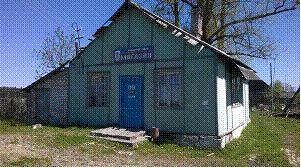 СНЕСЕНОЗдание магазина, Оршанское райпоОршанский р-н, д. Казечки32,0112.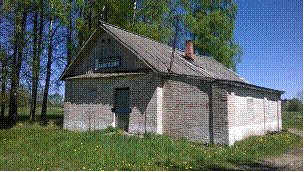 СНЕСЕНОЗдание магазина, Оршанское райпоОршанский р-н, д. Шибеки72,0Итого — 5 объектов328,0Всего к списанию (сносу, демонтажу) в 2017–2020 годах – 32 объекта   49 938,1Итого к вовлечению в хозяйственный оборот 
в 2017–2020 годах – 112 объектов145 261,6, не используется 144 692,6